PHIẾU YÊU CẦU TƯ VẤN XÁC THỰCSố:……./03/2021/PYCXT.VNBKính gửi: Công ty Cổ phần VietnamBankers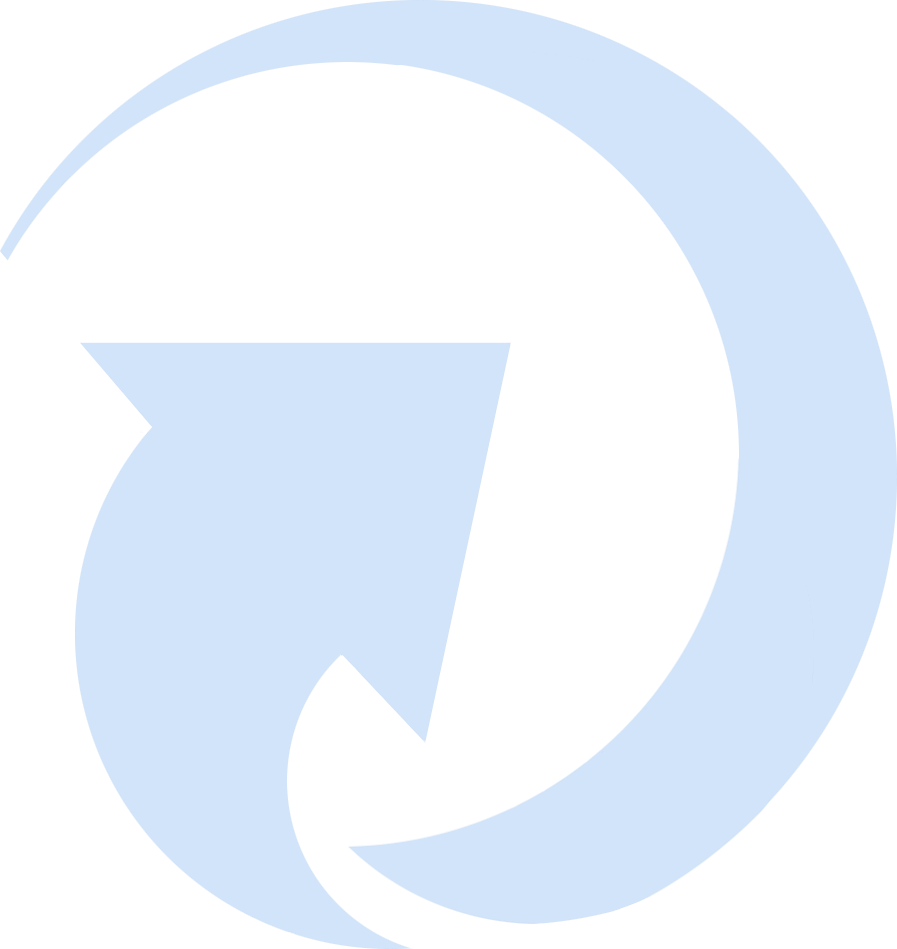 Họ, tên cá nhân yêu cầu tư vấn xác thực: ………………………………………………….Số CMTND/CCCD/Hộ chiếu: ………………………………………………………………….Số CMTND/CCCD/Hộ chiếu: ………………………………………………………………….Cấp ngày:…………………………………...Nơi cấp:……………………………………Địa chỉ thường trú: ……………………………………………………………………………...Địa chỉ thường trú: ……………………………………………………………………………...Số điện thoại:………………………………E-mail:……………………………………..Đơn vị công tác:…………………………………………………………………………………Đơn vị công tác:…………………………………………………………………………………Chức vụ:………………………………………………………………………………………….Chức vụ:………………………………………………………………………………………….Tài liệu yêu cầu tư vấn xác thực:………………………………………………………………Tài liệu yêu cầu tư vấn xác thực:………………………………………………………………Thông tin chi tiết tài liệu tư vấn xác thực:……………………………………………………………………………………………………...………………………………………………………………………………………………………...…………………………………………………………………………………………………………...Thông tin chi tiết tài liệu tư vấn xác thực:……………………………………………………………………………………………………...………………………………………………………………………………………………………...…………………………………………………………………………………………………………...Mục đích yêu cầu tư vấn xác thực:……………………………………………………………Mục đích yêu cầu tư vấn xác thực:……………………………………………………………Số lượng bản in, sao, chụp văn bản, hồ sơ, tài liệu:………………………………………..Số lượng bản in, sao, chụp văn bản, hồ sơ, tài liệu:………………………………………..Phương thức nhận văn bản, hồ sơ, tài liệuPhương thức nhận văn bản, hồ sơ, tài liệuNhận tại nơi yêu cầu tư vấn xác thực:………………………………………………………..Nhận tại nơi yêu cầu tư vấn xác thực:………………………………………………………..Nhận qua bưu điện (ghi rõ địa chỉ nhận):……………………………………………………………………………………………………..…………………………………………………………………………………………………………..Nhận qua bưu điện (ghi rõ địa chỉ nhận):……………………………………………………………………………………………………..…………………………………………………………………………………………………………..Nhận qua mạng điện tử (ghi rõ địa chỉ email nhận):………………………………………...Nhận qua mạng điện tử (ghi rõ địa chỉ email nhận):………………………………………...Hình thức khác (ghi rõ):…………………………………………………………………………Hình thức khác (ghi rõ):…………………………………………………………………………Văn bản kèm theo (trong trường hợp yêu cầu tư vấn xác thực có điều kiện):………………………………………………………………………………………………………..……………………………………………………………………………………………………………..Văn bản kèm theo (trong trường hợp yêu cầu tư vấn xác thực có điều kiện):………………………………………………………………………………………………………..……………………………………………………………………………………………………………..NGƯỜI YÊU CẦU
(Ký, ghi rõ họ tên)